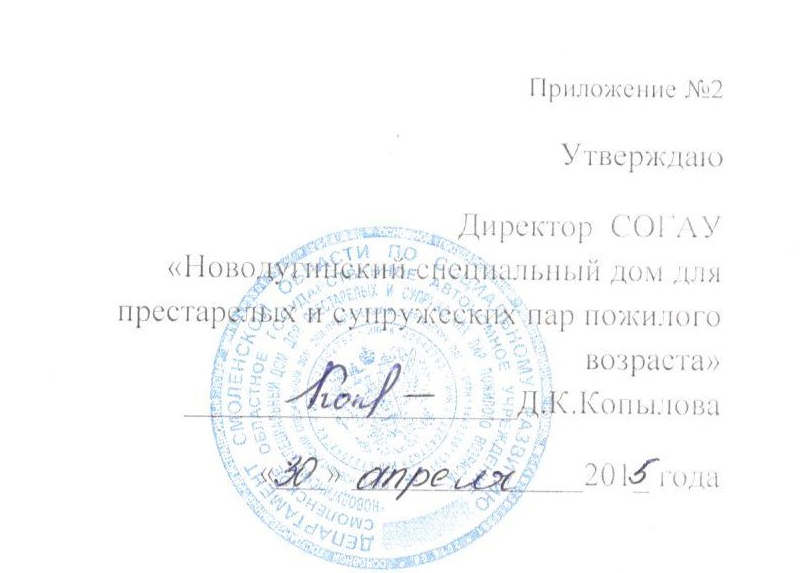 ПОЛОЖЕНИЕо Попечительском советесмоленского областного государственного автономного учреждения Новодугинский  специальный дом для престарелых и супружеских пар пожилого возраста»1. Общие положения1.1. Попечительский совет смоленского областного государственного автономного учреждения «Новодугинский  специальный дом для престарелых и супружеских пар пожилого возраста»  (далее – Учреждение) (далее – Попечительский совет) является общественным органом, который создается по инициативе руководителя Учреждения, с целью оказания содействия администрации Учреждения в решении вопросов социального обслуживания граждан пожилого возраста.1.2. Порядок формирования и полномочия Попечительского совета определяются настоящим положением о Попечительском совете. 1.3. Попечительский совет действует на основе гласности, добровольности и равноправия его членов. В своей работе Попечительский совет руководствуется Конституцией Российской Федерации, федеральными законами, указами и распоряжениями Президента Российской Федерации, постановлениями и распоряжениями Правительства Российской Федерации, приказами и разъяснениями Министерства здравоохранения и социального развития Российской Федерации, нормативными правовыми актами Смоленской  области, приказами Департамента Смоленской области по социальному развитию, уставом Учреждения, а также настоящим положением о Попечительском совете. 1.4. Попечительский совет действует в тесном контакте с администрацией Учреждения и учредителем Учреждения. Попечительский совет не вправе вмешиваться в текущую оперативно-распорядительную деятельность Учреждения. 1.5. Администрация Учреждения предоставляет Попечительскому совету требуемую помощь в вопросах социального обслуживания, помещение для проведения заседаний. 1.6. Члены Попечительского совета исполняют свои обязанности безвозмездно без отрыва от основной производственной и служебной деятельности. 2. Компетенция Попечительского совета 2.1. Основными направлениями деятельности Попечительского совета являются: а) содействие в улучшении социального обслуживания граждан, обслуживаемых в Учреждении; б) участие в рассмотрении предложений, заявлений, жалоб граждан по вопросам организации социального обслуживания; в) рассмотрение вопросов об отнесении родственников к категории лиц, которые не могут обеспечить помощь и уход гражданам пожилого возраста и инвалидам, направляемым на социальное обслуживание и находящимся на социальном обслуживании в Учреждении; г) участие в разрешении конфликтных ситуаций, возникающих между работниками Учреждения и обслуживаемыми гражданами, в том числе связанных с отказами в принятии граждан на социальное обслуживание или снятием с обслуживания; д) участие в организации новых форм обслуживания граждан пожилого возраста в Учреждении; е) определение среднедушевого дохода родственников граждан, направляемых и находящихся на социальном обслуживании, и их семьи на основании представленных документов; ж) рассмотрение вопросов об определении условий оказания социальных услуг гражданам, находящимся на социальном обслуживании в Учреждении; и) контроль за расходованием и учетом денежных средств, обеспечение целевого расходования денежных средств граждан, признанных в установленном порядке недееспособными, проживающих в Учреждении; к) участие при выдаче недееспособному гражданину приобретенного товара и контроль за сохранностью личных вещей проживающих. По решению администрации Учреждения в положении о Попечительском совете могут быть предусмотрены иные направления деятельности, не противоречащие законодательству Российской Федерации, а также уставу Учреждения.3. Состав Попечительского совета3.1. Попечительский совет создается на весь срок деятельности Учреждения. 3.2. Попечительский совет формируется в зависимости от целей и задач Учреждения. В состав Попечительского совета могут входить представители органов местного самоуправления, ветеранских, женских, молодежных, инвалидных, благотворительных и других общественных или религиозных объединений, ассоциаций и фондов, предприятий, организаций и учреждений независимо от форм собственности, а также граждане, изъявившие желание работать в Попечительском совете и способные по своим деловым и моральным качествам выполнять задачи, стоящие перед ним. 3.3. Решение о назначении членов Попечительского совета или досрочном прекращении их полномочий принимается руководителем Учреждения. 3.4. Одно и то же лицо может быть членом Попечительского совета неограниченное число раз. 3.5. Количество членов Попечительского совета нечетное. 3.6. Полномочия члена Попечительского совета могут быть прекращены досрочно: а) по просьбе члена Попечительского совета; б) в случае невозможности исполнения членом Попечительского совета своих обязанностей по состоянию здоровья или по причине его отсутствия в месте нахождения Учреждения в течение шести месяцев; в) в случае привлечения члена Попечительского совета к уголовной ответственности. 3.7. Полномочия члена Попечительского совета, являющегося представителем государственного органа или органа местного самоуправления и состоящего с этим органом в трудовых отношениях, могут быть также прекращены досрочно в случае прекращения трудовых отношений. 3.8. Вакантные места, образовавшиеся в Попечительском совете автономного учреждения в связи со смертью или с досрочным прекращением полномочий его членов, замещаются на оставшийся срок полномочий Попечительского совета. 3.9. Попечительский совет возглавляется председателем, избираемым на первом заседании Попечительского совета большинством голосов при открытом голосовании. 3.10. Заместитель председателя и секретарь Попечительского совета избираются на первом заседании Попечительского совета большинством голосов при открытом голосовании. 3.11. Попечительский совет в любое время вправе переизбрать председателя. 3.12. Председатель Попечительского совета организует работу Попечительского совета, созывает его заседания, председательствует на них и организует ведение протокола. 3.13. В отсутствие председателя Попечительского совета автономного учреждения его функции осуществляет заместитель председателя Попечительского совета. 3.14. Секретарь Попечительского совета: - осуществляет текущую работу между заседаниями Попечительского совета; - организует исполнение принятых на Попечительском совете решений; - регистрирует поступающие в Попечительский совет документы; - готовит повестку заседания Попечительского совета и информирует его членов о дате и месте проведения заседания; - ведет протокол заседания; - составляет иные документы, необходимые для осуществления деятельности Попечительского совета. 4. Порядок работы Попечительского совета4.1. Заседания Попечительского совета проводятся по мере необходимости, но не реже чем 4 раза в год.4.2. Заседание Попечительского совета является правомочным, если на заседании присутствует более половины членов Попечительского совета. Передача членом Попечительского совета своего голоса другому лицу не допускается. 4.3. Каждый член Попечительского совета имеет один голос. 4.4. Заседание Попечительского совета созывается его председателем по собственной инициативе, по требованию члена Попечительского совета или руководителя Учреждения. 4.5. Внеочередные заседания Попечительского совета могут быть созваны председателем или по требованию членов Попечительского совета.4.6. Решения Попечительского совета принимаются путем открытого голосования большинством голосов присутствующих на заседании членов Попечительского совета. В случае равенства голосов «за» и «против» решающим является голос председательствующего. 4.7. Решения Попечительского совета оформляются протоколами, которые подписываются председательствующим и секретарем, ведущим протокол заседания. 4.8. Решения Попечительского совета  принимаются на заседаниях Попечительского совета, проводимых согласно плану работы. Данные решения пересматриваются каждые 2 года - в отношении граждан, постоянно находящихся в Учреждении; каждые 6 месяцев - в отношении граждан, временно пребывающих в отделениях временного пребывания граждан пожилого возраста.4.9. При рассмотрении вопросов, указанных в подпунктах «в», «г» пункта 2.1 настоящего Положения, Попечительский совет принимает решение об отнесении родственников к категории неспособных обеспечить помощь и уход, если они относятся к следующим категориям граждан: - пенсионеры; - инвалиды 1, 2, 3 группы; - лица, отбывающие наказание в виде лишения свободы; - лица, если их среднедушевой доход составляет менее 100 процентов от установленной величины прожиточного минимума по соответствующей социально-демографической группе; - иные лица, не имеющие возможности осуществлять помощь и уход, в связи с материальными либо иными трудностями, предоставившие документальные доказательства. 4.10. При рассмотрении вопроса, предусмотренного подпунктом «ж» пункта 2.1 настоящего положения, Попечительский совет руководствуется Федеральным законом от 05.04.2003 № 44-ФЗ «О порядке учета доходов и расчета среднедушевого дохода семьи и дохода одиноко проживающего гражданина для признания их малоимущими и оказания им государственной социальной помощи», постановлением Правительства Российской Федерации от 20.08.2003 № 512 «О перечне видов доходов, учитываемых при расчете среднедушевого дохода семьи и дохода одиноко проживающего гражданина для оказания им государственной социальной помощи».4.11. Решения Попечительского совета оформляются протоколами (Приложение     № 1), которые ведутся в отдельном журнале, страницы которого прошиты, пронумерованы и скреплены печатью интерната.14.12.. На основании выписки из протокола (Приложение №2), денежные средства снимаются со счетов проживающих. Выписка из протокола оформляется на каждого ответственного отдельно. 14.13. С ответственными заключается договор о полной индивидуальной материальной ответственности. Ответственными производится приобретение товаров на личные нужды проживающих, которое подтверждается чеками, счетами, накладными. Выдача товаров производится в присутствии дежурного медперсонала.5. Права и обязанности Попечительского совета5.1. Для осуществления возложенных функций Попечительскому совету предоставляется право: - вносить предложения администрации Учреждения по совершенствованию его деятельности в сфере социального обслуживания проживающих, в том числе внедрению в практику передового опыта работы, новых видов и форм социального обслуживания, укреплению кадрового состава и развитию его материально-технической базы; - обращаться в органы государственной власти и местного самоуправления за консультативной и методической помощью по интересующим его вопросам; - запрашивать у родственников граждан, нуждающихся в социальном обслуживании, либо находящихся на социальном обслуживании документы, подтверждающие наличие либо устранение причин, в силу которых данные родственники отнесены либо могут быть отнесены к категории неспособных обеспечить помощь и уход; - пользоваться информационной системой социальной защиты населения Смоленской области «Электронный социальный регистр населения» в установленном порядке. 5.2. Члены Попечительского совета обязаны посещать проживающих, находящихся под опекой, выяснять их потребности, проводить с ними беседы, содействовать своевременному и правильному рассмотрению их обращений. 5.3.Попечительский совет осуществляет строгий контроль за целевым расходованием денежных средств граждан, признанных в установленном порядке недееспособными, проживающих в Учреждении. 5.4. Попечительский совет составляет ежегодный отчет о своей работе и размещает его на официальном сайте Учреждения в информационно-телекоммуникационной сети «Интернет». Отчет о работе попечительского совета должен соответствовать требованиям законодательства Российской Федерации о защите персональных данных, а также о защите государственной, коммерческой, банковской, налоговой или иной охраняемой законом тайны и другой конфиденциальной информации.6. Порядок обжалования решений Попечительского совета6.1. Решение Попечительского совета может быть обжаловано гражданином в отделе социальной защиты населения Новодугинского района Смоленской области, Департаменте Смоленской области по социальному развитию, либо в судебном порядке.                                               							Приложение № 1 к Положению о Попечительском советесмоленского областного государственного автономного учреждения «Новодугинскийспециальный дом для престарелых и супружеских пар пожилого возраста»Утверждаю   Директор  СОГАУ «Новодугинский специальный дом для престарелых и супружеских пар пожилого возраста» ____________________Д.К.Копылова«___» ______________201_ года ПРОТОКОЛ №___ Заседание Попечительского смоленского областного государственного автономного учреждения «Новодугинский специальный дом для престарелых и супружеских пар пожилого возрастад.  Мольгино 								 «____» ________20__г. Присутствуют: Председатель Совета: __________________________ Секретарь: __________________________________ Члены Совета:__________________________________ __________________________________ __________________________________ Повестка дня: 1._________________________________________________________________ 2._________________________________________________________________ 1 вопрос. __________________________________________________________________ Попечительский совет единогласно решил: _____________________________ 2 вопрос. __________________________________________________________________ Попечительский совет единогласно решил: _____________________________ Приложение № 2 к Положению о Попечительском советесмоленского областного государственного автономного учреждения «Новодугинскийспециальный дом для престарелых и супружеских пар пожилого возраста»Утверждаю   Директор  СОГАУ «Новодугинский специальный дом для престарелых и супружеских пар пожилого возраста» ____________________Д.К.Копылова«___» ______________201_ года Выписка из протокола на ответственного.Протокол заседания Попечительского совета СОГАУ «Новодугинский специальный дом для престарелых и супружеских пар пожилого возраста» от «___» ______ 20__г. 										№ ___д. МольгиноПовестка дня: ____________________________________________________________ ________________________________________________________________________ ________________________________________________________________________ На заседании Попечительского совета принято решение: _______________________ ________________________________________________________________________ Ответственным назначить ____________________